SignaturesAction Plan for LearningAction Plan for Learning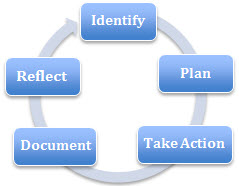 School Name:      James Park ElementarySchool Goal:  School Year: 2017-18Goal / Inquiry Student learningTo improve our community’s social emotional abilities and skills.To focus on our school wide values and beliefs – Safety, Respect, Kindness, Trust and Learning.Rationale1-3 reasons for choosing goalSelf-Regulation skills (Zones of Regulation) have been a focus for the last three years.  Staff continues to notice that emotional dysregulation is a significant barrier to learning, affecting not just dysregulated students, but all the students whose sense of calm and safety are disrupted by the behavior(s).References and sources to support actionsBC Performance Standards for SEL, conflict resolutionZones of Regulation bookChildren with Trauma and Trauma Informed Behaviour Plans - Kim Viljoen presentation to staff at October 2015 staff meetingBuilding School Culture – John Goheen presentation at May  2016 pro-d dayStaff pro-d:  Presentations by Anna Lenarczyk (IST) and Lynda Swain (District OT) on self-regulation, FASD and sensory needs of students at multiple staff meetings in the 2016 – 2017 school yearEstablishment of school wide values and beliefs – involving students, parents and staffBackup Documentationhttp://www.zonesofregulation.com/index.html (book was purchased for all classrooms)https://curriculum.gov.bc.ca/competencies/personal-awareness-responsibilityPlanned ActionsContinuing practices working well (1-3)What will we do differently? (1-3)How will we provide for staff development and collaboration?How will we involve parents?How will we involve students?How will we monitor progress and adjust actions?Continuing Practices:Use of Zones of RegulationRespectful interactions with students to model self-regulationUse of the newly established sensory room Full time position for behaviour support teacher Engaged school community in identifying school-wide beliefs:  Safety, Kindness, Respect, Trust and LearningUse staff meeting time to report on progress and discuss further actionKeep parents updated through school newslettersInvolving students, parents and staff in ‘doing’ our school-wide beliefsPurchase sensory equipment for student use in all classroomsWhat will we do differently?Collect data on office referralsCollect anecdotal reports from staff and parentsNEWSince April 2018, we have received support from the Breakfast Club of Canada, allowing us to serve a healthy, nutritious breakfast every school day of the week.  At this point, we are unable to comment on the effect a healthy start to the day may have on our student population and their social-emotional skills, but the participation in this program has been astounding (see attached document – an average over 96 participants per day!).  It has also been noted by staff and parents that the breakfast program has made an amazing impact on our community in terms of providing a strong sense of community right from the start.  According to several parents, their children are looking forward to coming to school now ever since the breakfast program has started.Backup DocumentationAnecdotal (teacher, student, parent) evidenceOffice referral documentationDocumentation of learningKey evidence of changeHow did your actions make a difference? Choose 1-3 pieces of evidence to demonstrate the impact your actions have had on student learning to meet your goal. Documentation could include video, survey results, performance standard data, anecdotal evidence, work samples, etc.The need for social emotional learning at James Park is evident on a daily basis.  Over the last three years, we:	- chose to focus on the Zones of Regulation and establish a common 	  	  language	- went through a number of pro-d sessions, focusing on self-regulation	- identified common values and beliefs, involving students, parents and	  Staff	- the principal restructured James Park’s student services model, creating	  a full time behaviour support, a full time skill development and a full 	  time (reading) resource position at the school- we made efforts to keep our school wide values and beliefs at the      Forefront; it is clear that our students know these valuesStaff and parents alike have mentioned on numerous occasions how different the school feels this year.  The number of behaviour incidents and office referrals have gone down significantly.  We increased the number of Student Services classrooms from two in 2015-16 to four locations in the 2016-17 year, in that we added a sensory room and a designated skill development room to the school.  Doubling the locations where students can be supported throughout the day have given us more options to work with students with special needs.  Creating the role of a behaviour support teacher (and staffing it with a teacher who is highly gifted in this area) allowed us to use reverse integration for students with behavioural needs throughout the year, especially at the beginning when rules and routines are re-established with returning students and established with Kindergarten and new students.   Further, classroom teachers and student services teachers communicated effectively around scheduling of subject areas, leading to a more efficient use of staff resources, including EAs.  Student services teachers have worked extremely well together and were able to clearly define areas of responsibilities.  Last but not least, this year we began a journey identifying our school culture, values and beliefs involving students, parents and staff.  Now, at the end of the 2017-18 school year, all students are able to recite our 5 identified values and beliefs:  Safety, Kindness, Respect, Trust and Learning.  Our new school logo also reflects these school-wide beliefs and values.  We feel that this year marks the beginning of our journey, and our vision is that these values will not only become second nature to all who work and play at James Park, but are also acted out on a daily basis.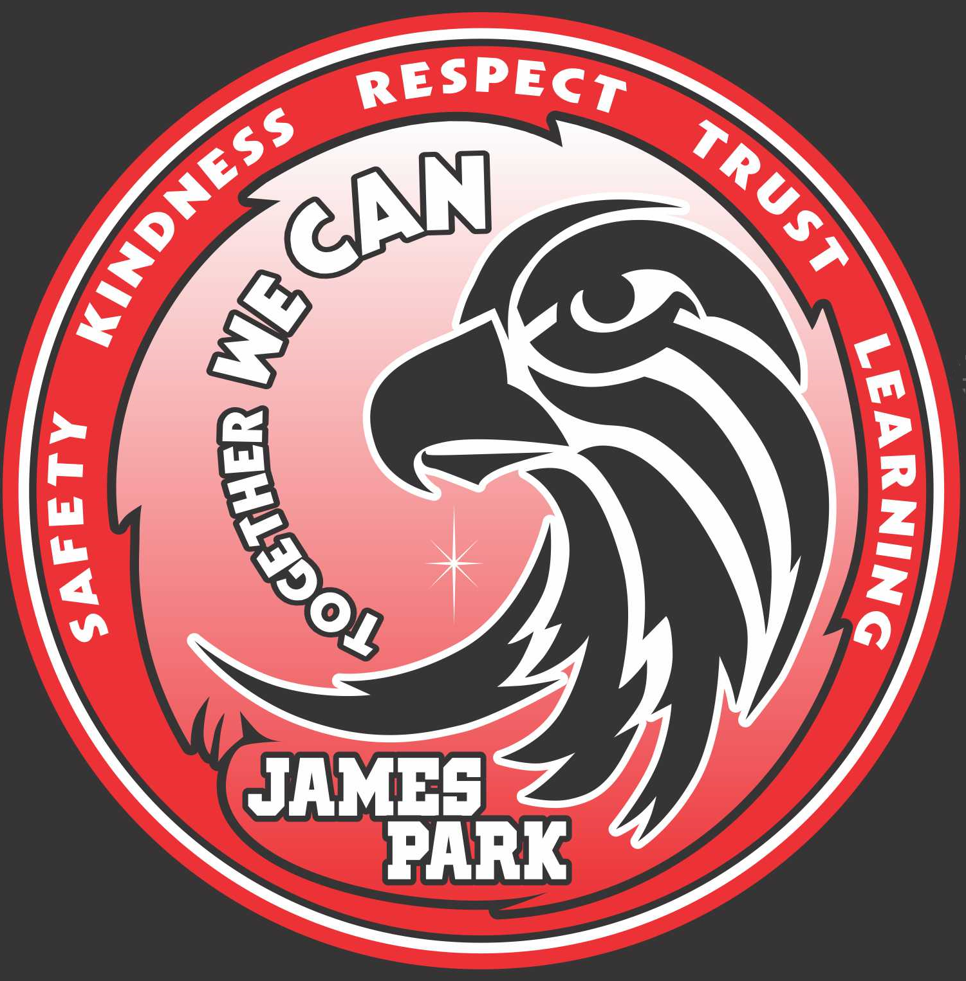 Reflection HighlightsWhere are we now?What are some patterns emerging?What surprised you?What conclusions / inferences might you draw?How does this inform potential next steps?Is James Park a perfect place?  Have we been able to eliminate all misbehaviours?  Not quite!  In fact, we still have ways to go, but there is a definite ‘We are on the right track’ feeling in the building.  Similar to my last two years at the school, we are expecting a number of students with significant social and emotional needs joining us for Kindergarten in September 2018.We are not sure what is causing this phenomenon but more often talk about how different it is being a small child today, and how those experiences affect the child’s ability to regulate.  We notice the media is also reporting on this.  We will continue to work with staff, parents and students.  And, even though we have experienced cuts in the area of student services for next year, the principal was able to maintain full time positions for our behaviour support and skill development positions next year.  Since we are on the right track, we will continue in this direction.In addition, due to retirements and four maternity leaves on staff, the principal has requested pro-d support from our IST department and the district OT, especially at the beginning of the school year.A positive outcome of the daily use of our sensory room was that enrolling staff has become curious about and requested sensory equipment for students in their classrooms.  Funds were made available to purchase these items and teachers will be able to sign these items out on a monthly basis for their students.  School Name:  School Goal:  School Year:  Submitted by School Planning Council:Submitted by School Planning Council:Submitted by School Planning Council:TitleNameSignaturePrincipalMr. M. JankowiakParentMs S. HananParentMs T. BradshawParentMs D. KroekerRecommended by Assistant Superintendent:Recommended by Assistant Superintendent:Recommended by Assistant Superintendent:Assistant SuperintendentMr. G. ShongBoard and Superintendent Approval:Board and Superintendent Approval:Board and Superintendent Approval:Board ChairKerri Palmer IsaakSuperintendentPatricia Gartland Print this page, have it signed by School Planning Council, scan it and attach it here